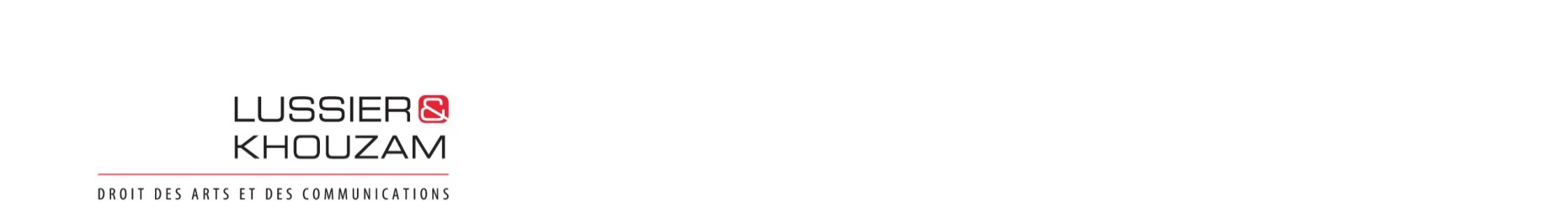 FICHE DE REPRÉSENTATIONS DU PRODUCTEUR  ANNEXEContrats constituant la chaîne de titreset autorisations personnelles ou de groupesTitre de la production :	Titre de la production :	Compagnie de production :Compagnie de production :Personne-contact et coordonnées (téléphone et courriel) :(producteur ou représentant dûment autorisé)Personne-contact et coordonnées (téléphone et courriel) :(producteur ou représentant dûment autorisé)Nom et cabinet de l’avocat de la production :Années d’expérience en droit du divertissement :Nom et cabinet de l’avocat de la production :Années d’expérience en droit du divertissement :PERSONNES OU PERSONNAGESPERSONNES OU PERSONNAGESLe nom ou l’image de personnes réelles seront-ils utilisés dans la production? oui       nonFilmez-vous des groupes ou des foules? oui       nonLe nom ou l’image de personnes réelles décédées seront-ils utilisés dans la production? oui       nonEst-il possible qu’une personne puisse se reconnaitre même si vous n’utilisez pas son nom ou son image dans la production? oui       nonSi vous avez répondu « Oui » à l’une ou l’autre des questions précédentes, des autorisations ont-elles été obtenues de ces personnes, ou, le cas échéant, de leurs représentants légaux? oui       nonSi oui, veuillez inclure ces autorisations en annexe du présent formulaire. Si non, veuillez fournir des explications :Si oui, veuillez inclure ces autorisations en annexe du présent formulaire. Si non, veuillez fournir des explications :S’il s’agit d’une œuvre de fiction, les noms des personnages fictifs ont-ils fait l’objet d’une recherche adéquate par un service de recherche reconnu afin d’éviter toute ressemblance avec des personnes réelles en tenant compte de leur métier et/ou profession et du lieu où se déroule l’action ? oui       nonSi oui, veuillez indiquer le nom du service de recherche. Si non, veuillez fournir des explications :Si oui, veuillez indiquer le nom du service de recherche. Si non, veuillez fournir des explications :N.B. Les noms constitués de prénoms ou de noms de famille seulement peuvent généralement être utilisés sans qu’il ne soit nécessaire d’effectuer des recherches, à moins qu’il ne s’agisse de personnage d’animation ou de professionnels.N.B. Les noms constitués de prénoms ou de noms de famille seulement peuvent généralement être utilisés sans qu’il ne soit nécessaire d’effectuer des recherches, à moins qu’il ne s’agisse de personnage d’animation ou de professionnels.MARQUES DE COMMERCEMARQUES DE COMMERCEDes marques de commerce, des logos, des sigles ou des noms corporatifs seront-ils visibles à l’écran?  oui       nonSi oui, des autorisations ont-elles été obtenues de leurs propriétaires pour leur utilisation? oui       nonN.B. La simple mention dans le dialogue d’un nom corporatif ou d’une marque de commerce sans connotation péjorative est habituellement jugée acceptable. N.B. La simple mention dans le dialogue d’un nom corporatif ou d’une marque de commerce sans connotation péjorative est habituellement jugée acceptable. Des marques de commerces fictives seront-elles créées pour les besoins de la production? oui       nonSi oui, ces marques ont-elles fait l’objet d’une recherche adéquate par un service de recherche reconnu afin d’éviter toute confusion avec des marques de commerce préexistantes? oui       nonSi oui, veuillez indiquer le nom du service de recherche. Si non, veuillez fournir des explications :Si oui, veuillez indiquer le nom du service de recherche. Si non, veuillez fournir des explications :N.B. Nous vous rappelons que si vous créez des logos originaux, à moins que des autorisations aient été obtenues à cet effet, ceux-ci ne doivent pas reprendre les éléments distinctifs de marques de commerce existantes (logo, lettrage, jeu de couleurs, etc)N.B. Nous vous rappelons que si vous créez des logos originaux, à moins que des autorisations aient été obtenues à cet effet, ceux-ci ne doivent pas reprendre les éléments distinctifs de marques de commerce existantes (logo, lettrage, jeu de couleurs, etc)Tournerez-vous dans des lieux en location? oui       nonSi oui, les contrats de location prévoient-ils le droit d’utiliser la représentation sociale (logos, par exemple) et le nom corporatif de ces lieux? oui       nonSi oui, les contrats de location prévoient-ils la représentation des œuvres d’art se trouvant dans ces lieux? oui       nonSi vous avez répondu non à une des sous-questions, veuillez fournir des explications :Si vous avez répondu non à une des sous-questions, veuillez fournir des explications :Des insignes et autres marques distinctives d’un corps de police ou autre uniforme existant seront-ils visibles à l’écran? oui       nonSi oui, des autorisations ont-elles été obtenues pour leur utilisation? oui       nonSi vous avez répondu non à une des sous-questions, veuillez fournir des explications :Si vous avez répondu non à une des sous-questions, veuillez fournir des explications :N.B. Il est généralement conseillé d’éviter de reproduire les insignes et autres marques distinctives d’un corps de police ou autre uniforme existant à moins qu’il ne s’agisse d’équipement loué selon les contrats d’usage.N.B. Il est généralement conseillé d’éviter de reproduire les insignes et autres marques distinctives d’un corps de police ou autre uniforme existant à moins qu’il ne s’agisse d’équipement loué selon les contrats d’usage.MUSIQUEMUSIQUELa musique a-t-elle été ou sera-t-elle entièrement libérée, pour toute la durée des licences de diffusion, relativement aux droits de :Synchronisation? oui       nonReprésentations publiques (incluant la diffusion sur le web)? oui       nonSi vous avez répondu non à une des sous-questions, veuillez fournir des explications :Si vous avez répondu non à une des sous-questions, veuillez fournir des explications :Est-ce que les contrats prévoient ou prévoiront des clauses d’originalité et de titularité des droits? oui       nonEXTRAITS AUDIOVISUELS ET ARCHIVES
EXTRAITS AUDIOVISUELS ET ARCHIVES
Du matériel audiovisuel (extraits de films, etc.) sera-t-il utilisé dans la production? oui       nonSi oui, toutes les licences et les consentements ont-ils été ou seront-ils obtenus de la part des titulaires de droits d’auteur pour leur utilisation, et ce, pour toute la durée des licences de diffusion (ceci inclut les droits musicaux et l’autorisation des interprètes ou des personnes apparaissant dans un extrait de film par exemple)? oui       nonSi oui, est-ce que les contrats prévoient ou prévoiront des clauses d’originalité et de titularité des droits? oui       nonSi vous avez répondu non à une des sous-questions, veuillez fournir des explications :Si vous avez répondu non à une des sous-questions, veuillez fournir des explications :ŒUVRES PROTÉGÉES PAR DROIT D’AUTEURŒUVRES PROTÉGÉES PAR DROIT D’AUTEURDes œuvres protégées en vertu du droit d’auteur seront-elles présentées à l’écran (ex. tableaux, toiles, affiches, photographies, sculptures, art public, livres, journaux, magazines, pièces de théâtre, danses, prestations publiques, archives sonores, etc) ?  oui       nonSi oui, des licences d’utilisation ont-elles été ou seront-elles obtenues de leurs auteurs ou ayants droit? oui       nonSi vous avez répondu non à la sous-question, veuillez fournir des explications :Si vous avez répondu non à la sous-question, veuillez fournir des explications :Si oui, est-ce que les contrats prévoient ou prévoiront des clauses d’originalité et de titularité des droits? oui       nonDes œuvres originales seront-elles conçues par vous ou votre département artistique pour les besoins de la production? oui       nonSi oui, ces œuvres reprennent-elle des éléments distinctifs d’œuvres préexistantes?  oui       nonSi oui, des autorisations ou licences ont-elles été obtenues des détenteurs de droits sur ces œuvres préexistantes? oui       nonSi vous avez répondu non à la dernière sous-question, veuillez fournir des explications :Si vous avez répondu non à la dernière sous-question, veuillez fournir des explications :N.B. Nous vous rappelons que si vous créez des œuvres originales, à moins que des autorisations aient été obtenues à cet effet, celles-ci ne doivent pas reprendre les éléments distinctifs d’œuvres préexistantes.  N.B. Nous vous rappelons que si vous créez des œuvres originales, à moins que des autorisations aient été obtenues à cet effet, celles-ci ne doivent pas reprendre les éléments distinctifs d’œuvres préexistantes.  DROITS À LA RÉPUTATION ET À LA VIE PRIVÉE
DROITS À LA RÉPUTATION ET À LA VIE PRIVÉE
Faites-vous référence à des personnes publiques ou privées dans la production (ex. politiciens, comédiens, chanteurs, citoyens, etc.)? oui       nonSi oui, il y a-t-il une possibilité que les circonstances dans lesquelles ces personnes seront représentées ou les propos tenus à leur égard puissent constituer une atteinte à leur réputation ou à leur vie privée? oui       nonLes numéros de téléphones, adresses civiques et plaques d’immatriculation susceptibles d’être présentés à l’écran sont-ils fictifs?  oui       nonSi oui, ont-ils fait l’objet de vérifications? oui       nonVeuillez indiquer le nom de votre service de recherche ou décrivez vos démarches :Veuillez indiquer le nom de votre service de recherche ou décrivez vos démarches :CHAÎNE DE TITRESCHAÎNE DE TITRESDes contrats ont-ils été signés pour octroyer à la compagnie de production tous les droits nécessaires pour produire la production avec :le réalisateur? oui       nonle scénariste? oui       nonLa production est-elle basée sur une œuvre préexistante (incluant toute œuvre antérieurement créée par le réalisateur ou scénariste)? oui       nonSi oui, les droits d’adaptation ont-ils été obtenus auprès des ayants-droit? oui       nonSi vous avez répondu non à la sous-question, veuillez fournir des explications :Si vous avez répondu non à la sous-question, veuillez fournir des explications :VEUILLEZ ANNEXER TOUS LES CONTRATS CONSTITUANT LA CHAÎNE DE TITRES EN ANNEXE DE CE FORMULAIREVEUILLEZ ANNEXER TOUS LES CONTRATS CONSTITUANT LA CHAÎNE DE TITRES EN ANNEXE DE CE FORMULAIREREPRÉSENTATIONS ET GARANTIESREPRÉSENTATIONS ET GARANTIESJe, soussigné, représentant dûment autorisé de la Compagnie de production, déclare et garantis que :Je, soussigné, représentant dûment autorisé de la Compagnie de production, déclare et garantis que :Les informations mentionnées dans ce formulaire sont vraies et exactes;Je m’engage à aviser le Fonds indépendant de production, les autres bailleurs de fonds et les diffuseurs de tout changement à la production qui serait de nature à modifier les informations mentionnées dans ce formulaire;J’ai révisé ce formulaire avec mon avocat et le lui ai transmis;J’ai fait examiner le contenu de la production (scénario ou montage) et ma chaîne de titres par mon avocat;J’ai intégré les recommandations de mon avocat et apporté les changements requis à la production ou à ma chaîne de titres.Et j’ai signé à ____________________________, ce __________________________ 20___.Signature : ______________________________Et j’ai signé à ____________________________, ce __________________________ 20___.Signature : ______________________________